RequirementsComplete all questions on this form to notify the State Archivist of missing public records or to request authorisation to dispose of unsalvageable damage to public recordsGuidance to each question is provided by clicking on the question’s answer fieldThis form must be signed by your Chief Executive Officer or authorised delegateReturn completed form in PDF format, with supporting evidence to QSA Government Records and Information, rkqueries@archives.qld.gov.auQSA may seek additional information, clarification and/or action from your agency if necessary.Agency	Application type Damaged	MissingBoth	IncidentDescribe the incident/disaster that caused the damaged or missing records For a damaged records application, select all the damage to your records and provide a detailed descriptionWater					ContaminationPhysical or structure failure		HeatDate and time records were identified as damaged or missingLocation where damaged or missing records were at time of incident/disaster If the records moved during incident/disaster, describe the current locationEvidencePlease attach any supporting evidence such as an assessor’s report, photographs of the unsalvageable damage, and/or statutory declaration regarding missing public records.Itemise all your supporting evidence below.To add more rows: after entering text in relevant row, click the  (+) at the end of the row as required.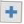 RecordsIs your agency responsible for these records under the Public Records Act 2002?If no, which agency is responsible?Do the impacted records relate to vulnerable persons?Children				 Seniors				 Aboriginal and Torres Strait Islander peoplesPeople with a disability	 Culturally and linguistically diverseNoImpacted recordsAdd a new row for each different level and type of unsalvageable damage or records with different levels of significance and disposal authorisation.To add more rows: after entering text in relevant row, click the  (+) at the end of the row as required.Business continuity planningIs protecting records from incident/disaster detailed in your agency’s business continuity plan?If no, describe the measures you will take to protect records in your business continuity planApprovalYour detailsNameTitleEmail	PhoneCEO/Authorised delegate I confirm my public authority has supplied all relevant information relating to this disposal applicationNameTitleSigned	DateNote: This form can be signed digitally if your agency has appropriate processes in place to ensure the signature’s authenticity. Digitally signed forms must be saved as PDF before submitting to QSA. Attachment No.Document titleRecord descriptionDate rangeQuantity(e.g. 6 boxes, 2 registers, 20 metres)Type of damageDisposal authorisation(e.g. 1121 or QDAN474v.5 12.1.4).Can the information in the record be recreated?Do these records contain any other information of significance?